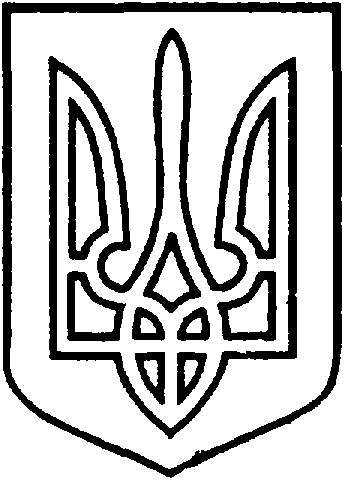 СЄВЄРОДОНЕЦЬКА МІСЬКА ВІЙСЬКОВО-ЦИВІЛЬНА АДМІНІСТРАЦІЯСЄВЄРОДОНЕЦЬКОГО РАЙОНУ  ЛУГАНСЬКОЇ  ОБЛАСТІРОЗПОРЯДЖЕННЯкерівника Сєвєродонецької міської  військово-цивільної адміністрації____________2021 року                                                              №_____Про затвердження передавального акту майна, активів та зобов’язань від Станції юних техніків міста Сєвєродонецьк Луганської області до правонаступника – Сєвєродонецького міжшкільного ресурсного центруКеруючись пунктом 15 частини 1 та пунктом 5 частини третьої статті 4, пунктом 8 частини третьої статті 6 Закону України «Про військово- цивільні адміністрації», статтею 26 Закону України «Про місцеве самоврядування в Україні», статтями 104-107 Цивільного кодексу України, статтями 25,66 Закону України «Про освіту», статтями 32,37 Закону України «Про повну загальну середню освіту», статтею 14 Закону України «Про позашкільну освіту»,Законом України «Про державну реєстрацію юридичних осіб, фізичних осіб –підприємців та громадських формувань», з метою оптимізації управління об’єктом комунальної власності Сєвєродонецької міської територіальної громади, що надає освітні послуги, та видатків на його утримання, на виконання розпорядження керівника Сєвєродонецької міської військово-цивільної адміністрації Сєвєродонецького району Луганської області від 25.06.2021 № 1043 «Про реорганізацію юридичної особи – Станції юних техніків міста Сєвєродонецьк Луганської області»,1.ЗАТВЕРДИТИ передавальний акт майна, активів та зобов’язань від Станції юних техніків міста СєвєродонецькЛуганської області(код ЄДРПОУ 21756305) до правонаступника – Сєвєродонецького міжшкільного ресурсного центру (код ЄДРПОУ 21756334).Сєвєродонецькому міжшкільному ресурсному центру прийняти майно Станції юних техніків міста Сєвєродонецьк Луганської областізгідно з передавальним актом (додається).2 Комісії з реорганізації вжити необхідні заходи щодо державної реєстрації припинення Станції юних техніків міста Сєвєродонецьк Луганської області (код ЄДРПОУ 21756305) в результаті реорганізації шляхом приєднання до Сєвєродонецького міжшкільного ресурсного центру                 (код ЄДРПОУ21756334).3.	Дане розпорядження підлягає оприлюдненню.4.	Контроль за виконанням цього розпорядження покласти на                   заступника керівника Сєвєродонецької міської військово-цивільної адміністрації Олега КУЗЬМІНОВА.Керівник Сєвєродонецької міськоївійськово-цивільної адміністрації			Олександр СТРЮКДодатокдо розпорядження керівникаСєвєродонецької міськоївійськово-цивільної адміністраціївід_____________2021р. № ____ПЕРЕДАВАЛЬНИЙ  АКТМАЙНА, АКТИВІВ ТА ЗОБОВ’ЯЗАНЬ  ВІД СТАНЦІЇ ЮНИХ ТЕХНІКІВ МІСТА СЄВЄРОДОНЕЦЬК ЛУГАНСЬКОЇ ОБЛАСТІДО ПРАВОНАСТУПНИКА СЄВЄРОДОНЕЦЬКОГО МІЖШКІЛЬНОГО РЕСУРСНОГО ЦЕНТРУ_______________ 2021 рокуМи, що нижче підписалися, комісія з реорганізації, яка створена розпорядженням керівника Сєвєродонецької міської військово-цивільної адміністрації «Про реорганізацію юридичної особи–Станції юних техніків міста Сєвєродонецьк Луганської області» від 25.06.2021 року № 1043 у складі:Голова комісії:директор Станції юних техніків міста СєвєродонецькЛуганської області– О.В.БАШКАТОВ;      Заступник голови комісії:Заступник керівника Сєвєродонецької міської військово-цивільної адміністрації Сєвєродонецького району Луганської області –О.Ю.КУЗЬМІНОВ;Заступник голови комісії:Головний бухгалтер централізованої бухгалтерії Управління освіти Сєвєродонецької міської військово-цивільної адміністрації Сєвєродонецького району Луганської області – Н.П.НОСКОВА;Члени комісії:ВОЛЧЕНКО Лариса Петрівна; ДЕМЕНТ’ЄВА Наталія Миколаївна; ОЛІЙНИК Тетяна Валеріївна; ЧАПЛАЙ Наталія Олександрівна, СОКОЛЕНКО Олена Григорівна; ТКАЧУК Ірина Степанівна; СЕРДЮКОВА Олена Євгенівна; ШОРОХОВА Юлія Сергіївна; ПОЛЯКОВА Елла Олександрівна;АВТАРХАНОВА Оксана Миколаївнакеруючись пунктом 15 частини 1 та пунктом 5 частини третьої статті 4, пунктом 8 частини третьої статті 6 Закону України «Про військово- цивільні адміністрації», статтею 26 Закону України «Про місцеве самоврядування в Україні», статтями 104-107 Цивільного кодексу України, статтями 25,66 Закону України «Про освіту», статтями 32,37 Закону України «Про повну загальну середню освіту», статтею 14 Закону України «Про позашкільну освіту», Законом України «Про державну реєстрацію юридичних осіб, фізичних осіб –підприємців та громадських формувань», склала цей акт про таке:Все майно, активи та зобов’язання Станції юних техніків міста Сєвєродонецька Луганської областібалансовою вартістю 210491,45                  (двісті десятьтисяч чотириста дев’яносто одна)грн45коп.(згідно з додатком 1) після її припинення в результаті реорганізації шляхом приєднання переходять до правонаступникаСєвєродонецького міжшкільного ресурсного центру, а саме:основні засоби – 77547,00 грн;малоцінні та швидкозношувальні предмети – 77950,13грн;запаси – 54994,32 грн;дебіторська заборгованість – 0 грн;кредиторська заборгованість – 0 грнРазом із майном від Станції юних техніків міста Сєвєродонецька Луганської області передаються документи, що нагромадилися під час діяльності Станції юних техніків міста Сєвєродонецька Луганської області(згідно з додатком 2).Комісією з реорганізації вчинено всі передбачені чинним законодавством України дії стосовно порядку  припинення юридичної  особи.Голова комісії:			____________ О.В.БАШКАТОВЗаступник голови комісії:	____________ О.Ю.КУЗЬМІНОВЗаступник голови комісії:	____________ Н.П.НОСКОВАЧлени комісії: 			____________Л.П.ВОЛЧЕНКО					____________ Н.М.ДЕМЕНТ’ЄВА					____________ Т.В.ОЛІЙНИК 					____________ Н.О.ЧАПЛАЙ 					____________ О.Г.СОКОЛЕНКО 					____________ І.С.ТКАЧУК 					____________ О.Є. СЕРДЮКОВА					____________ Ю.СШОРОХОВА 					____________ Е.О.ПОЛЯКОВА 					____________ О.М.АВТАРХАНОВА